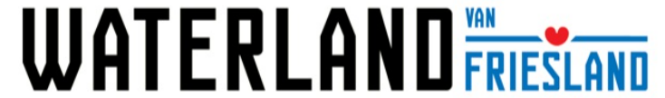 PersberichtBetrokkenheid bedrijfsleven bij VVV Waterland van Friesland blijft groeienHet Vijfde Seizoen uit Bantega is als 800e ondernemer lid geworden van VVV Waterland van Friesland. In haar tweejarig bestaan is het aantal aangesloten organisaties gegroeid met ruim 35%.Directeur Floriaan Zwart is enthousiast over deze groei: “Meer en meer toeristische ondernemers zien, juist in deze tijd, het belang van het lidmaatschap van de VVV. We treden steeds meer op als verbinder tussen deze ondernemers en bijvoorbeeld de gemeenten, Provinsje Fryslân en Merk Fryslân. Daarnaast hechten veel ondernemers belang aan het hebben van VVV winkels om toeristen te verwelkomen. Ook verzorgen we als VVV Waterland van Friesland de marketing van de regio. Om die reden zien we ook steeds meer winkels en horeca aansluiten, die hier ook het belang van in zien.” VVV Waterland van Friesland hoopt de komende twee jaar door te groeien naar 1.000 leden.Over VVV Waterland van Friesland
VVV Waterland van Friesland verleidt inwoner en toerist om gast te zijn in Zuidwest Friesland. Dat gebeurt met inspirerende informatievoorziening, gerichte marketing en goed gastheerschap. Het werkgebied is groot, vanaf de Afsluitdijk tot aan Lemmer en van Joure en Sneek tot aan Bolsward. Waterland van Friesland heeft in dit gebied 33 VVV-locaties. Daarnaast wordt informatie verstrekt via de website en diverse publicaties. Een groot aantal recreatieve bedrijven is actief aangehaakt bij VVV Waterland van Friesland om Zuidwest Friesland verder op de kaart te zetten.Fotobijschrift: Regiospin Sietie Hoekstra van VVV Waterland van Friesland heet Nancy Albers van Het Vijfde Seizoen uit Bantega welkom als 800e lid/// einde persbericht \\\Noot voor de redactie (niet voor publicatie)
Voor meer informatie kunt u contact opnemen met Floriaan Zwart, directeur VVV Waterland van Friesland, via floriaan@waterlandvanfriesland.nl en 0513 - 41 60 30. Zie ook: www.waterlandvanfriesland.nl.